African Adventure 2020 – Young Person and Network Application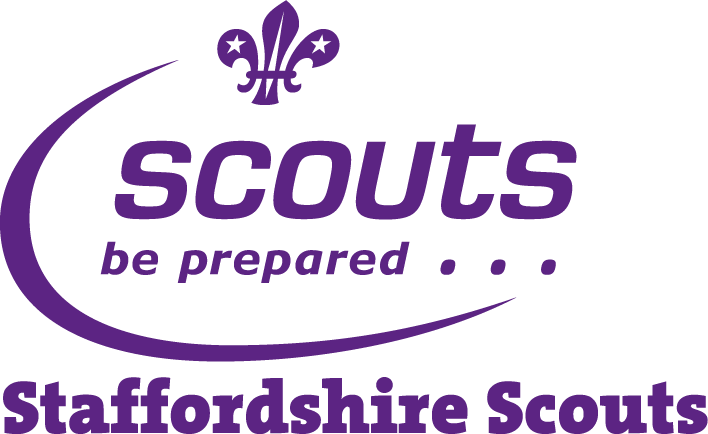 What is it all about?In April 2020, Staffordshire County Scouts are taking Explorers, Network and Leaders to Ghana with Africa Adventure. Our purpose is to volunteer in the local communities building and teaching at schools, also getting involved in sporting activities. It is a unique opportunity to meet the local community and to develop personal skills. In 2016 Explores and Leaders from Staffordshire travelled to Ghana, we found that that this is such an amazing experience we are continuing our journey in Africa in 2020. So, who can go? Explorer Scouts who will be 14-17 years by 1st March 2020.Network Members 18 – 25 by 1st March 2020Is there a selection process? This will depend on numbers. As a county, we would like to give as many Young People the opportunity to attend but we are limited on the number of people we can take.As a young person applying you must attend a selection weekend at Kibblestone Campsite on the 9th to 11th March 2018Application forms need to be completed by midnight on 28th January 2018.You will then be contacted in if you have been selected to join us on the selection camp.Once you have read through this information please continue the application on the next few pages, ensure all details are correct, and fill in as much information as possible. We will be holding two webinar sessions on Sunday 14th January at 6pm and Monday 15th January at 7.30pm. This will give you a chance to find out more information and ask any questions.

Sunday 14th January - 18.00 to 19.00:
https://meet.lync.com/staffordshirescouts.org.uk/alex.jenkins/DOA35FUG
Monday 15th January - 19.00 to 20.00:
https://meet.lync.com/staffordshirescouts.org.uk/alex.jenkins/T6UNG3YQHow much will it cost?At this point we are looking around £2350 which would cover all your flights, food, accommodation and activities. We do not expect the cost to be any more than this and we would keep you updated as we know more information. We hope this will cover all camps before the trip, but there may be a need to contribute towards these.All young people are encouraged to fundraise to cover the cost of the trip, by doing so you will have the opportunity to learn new skills as well as contribute your own time towards the experience. As a leadership team, we will support as much as possible in fundraising. If you have any more information please do not hesitate to contact:Alex Jenkinsalex.jenkins@staffordshirescouts.org.ukPlease send all application to: alex.jenkins@staffordshirescouts.org.ukPersonal Information – Young Person and Network ApplicationName of participant: 											Date of Birth: 												Explorer, Network or Leader (From 1st March 2017)Participant – Telephone Number: 									Parent/Guardian – Telephone Number: 								Participant – Email: 											Parent/Guardian – Email: 										…………………………………………………………………………………………………………………..Scout InformationPlease select which District you are fromTell us about your scouting experience: Why would you like to take part in the African Adventure 2020? Is there anything you would like to achieve by taking part in this opportunity? Do you have any learning needs we may need to consider? Signature of participant:											Name & Signature of Explore Leader if under 18: 							Signature of parent/guardian if under 18: 								Please attached a passport style photo of yourself with the application.Explorer (14-17)Network (18-24)Burton-Upon-TrentStoneCannockStaffordLichfieldTamworthMoorlandsThree TownsNewcastleUttoxeterPotteries North